Начало формыКонец формыПрикреплённые файлыДоговор КП.doc Договор о задатке.doc 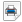 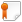 